PRIJAVNI OBRAZACZA DODJELU STIPENDIJA STUDENTIMAPodaci u ovom obrascu prikupljaju se u svrhu utvrđivanja mjerila za ostvarivanje prava za dodjelu stipendija studentima.Kategorija stipendije (obavezno zaokružiti)Stipendija prema kriteriju izvrsnostiStipendija prema socijalnom kriterijuStipendija Milke Trnine – Stipendija prema kriteriju umjetničke darovitosti Podaci o studentu:Podaci o školovanju:Obiteljske prilike:I Z J A V A   I   P R I V O L AIzjavljujem pod kaznenom i materijalnom odgovornošću te potvrđujem da su podaci navedeni u ovom obrascu i priloženoj dokumentaciji točni, te dajem privolu da Općina Križ ima pravo provjeravati, obrađivati, čuvati i koristiti navedene podatke u skladu s važećim propisima u svrhu izdavanja dodijele stipendija studentima i čuvati podatke u trajanju s nadležnim propisima. Svojom privolom ovlašćujem Općinu Križ da na službenoj Internet stranici može objaviti moje podatke u svrhu popisa korisnika studentskih stipendija.Ukoliko ste zainteresirani da vam dostavljamo obavijesti o novostima zamolit ćemo vašu privolu. Privola za obradu podataka u svrhu dostave obavijesti o novostima:suglasan samE-mail na koji želite da vam dostavljamo obavijest _______________________________.U Križu, (datum):PODNOSITELJ PRIJAVE: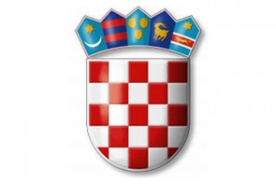 R E P U B L I K A   H R V A T S K AZAGREBAČKA ŽUPANIJAOPĆINA KRIŽJEDINSTVENI UPRAVNI ODJELKLASA:URBROJ:Križ,______________________I N F O R M I R A N J EP O D N O S I T E L J A   Z A H T J E V AZA DODJELU STIPENDIJA STUDENTIMATemeljem Uredbe (EU) 2016/679 Europskog parlamenta i Vijeća o zaštiti pojedinaca u vezi s obradom osobnih podataka i o slobodnom kretanju takvih podataka, daje se na znanje:Obrada je zakonita samo ako i u onoj mjeri u kojoj je ispunjeno najmanje jedno od sljedećega:ispitanik je dao privolu za obradu svojih osobnih podataka u jednu ili više posebnih svrha;obrada je nužna za izvršavanje ugovora u kojem je ispitanik stranka ili kako bi se poduzele radnje na zahtjev ispitanika prije sklapanja ugovora;obrada je nužna radi poštovanja pravnih obveza voditelja obrade;obrada je nužna kako bi se zaštitili ključni interesi ispitanika ili druge fizičke osobe;obrada je nužna za izvršavanje zadaće od javnog interesa ili pri izvršavanju službene ovlasti voditelja obrade; obrada je nužna za potrebe legitimnih interesa voditelja obrade ili treće strane, osim kada su od tih interesa jači interesi ili temeljna prava i slobode ispitanika koji zahtijevaju zaštitu osobnih podataka, osobito ako je ispitanik dijete.Točka (f) ne odnosi se na obradu koju provode tijela javne vlasti pri izvršavanju svojih zadaća.Uvjeti privole: „Privola” ispitanika znači svako dobrovoljno, posebno, informirano i nedvosmisleno izražavanje želja ispitanika kojim on izjavom ili jasnom potvrdnom radnjom daje pristanak za obradu osobnih podataka koji se na njega odnose.Kada se obrada temelji na privoli, voditelj obrade mora moći dokazati da je ispitanik dao privolu za obradu svojih osobnih podataka.Ako ispitanik da privolu u vidu pisane izjave koja se odnosi i na druga pitanja, zahtjev za privolu mora biti predočen na način da ga se može jasno razlučiti od drugih pitanja, u razumljivom i lako dostupnom obliku uz uporabu jasnog i jednostavnog jezika. Svaki dio takve izjave koji predstavlja kršenje ove Uredbe nije obvezujući.Ispitanik ima pravo u svakom trenutku povući svoju privolu. Povlačenje privole ne utječe na zakonitost obrade na temelju privole prije njezina povlačenja. Prije davanja privole, ispitanika se o tome obavješćuje. Povlačenje privole mora biti jednako jednostavno kao i njezino davanje.Kada se procjenjuje je li privola bila dobrovoljna, u najvećoj mogućoj mjeri uzima se u obzir je li, među ostalim, izvršenje ugovora, uključujući pružanje usluge, uvjetovano privolom za obradu osobnih podataka koja nije nužna za izvršenje tog ugovora.Ime i prezime:OIB:Datum i mjesto rođenja:Adresa stalnog prebivališta:Broj telefona/mobitela:Broj žiro računa/naziv poslovne banke:Naziv fakulteta:Naziv smjera:Akademski/stručni nazivkoji se stječe završetkom studija:Godina upisa na prvu godinu studija:Upisana godina studija akademske godine 2019./2020.:Prosjek ocjena srednje škole(za studente 1. godine studija):Ostvareni ECTS bodovi prethodne godine studija:Prosjek ocjena prethodne dvije godine studija:Priznanja za sudjelovanjana natjecanjima/smotrama priznatih od nadležnog ministarstva:Članovi domaćinstva (upisati sve članove domaćinstva koji stanuju na istoj adresi, uključujući i podnositelja prijave):Članovi domaćinstva (upisati sve članove domaćinstva koji stanuju na istoj adresi, uključujući i podnositelja prijave):Članovi domaćinstva (upisati sve članove domaćinstva koji stanuju na istoj adresi, uključujući i podnositelja prijave):Članovi domaćinstva (upisati sve članove domaćinstva koji stanuju na istoj adresi, uključujući i podnositelja prijave):Ime članaSrodstvo s podnositeljem prijaveRadni statusIznos mjesečnog prihoda (kn)   1.                                                ,podnositelj prijave2.3.4. 5.Prosjek prihoda po članu domaćinstva (kn):Posebne obiteljske prilike (zaokružiti/označiti one koje se odnose na kandidata):student osoba s invaliditetomstudent, odnosno njegov roditelj ili uzdržavatelj korisnik socijalne skrbistudent bez oba roditeljastudent samohranog roditeljanezaposleni roditelj/i ( priložiti Potvrdu HZZ-a)Da li je podnijet zahtjev za ostvarivanje stipendijeiz drugog izvora (navesti naziv)?Da li student već prima stipendiju? (zaokružiti/označiti)DA                        NESvrha ove obrade je nužna za izvršavanje zadaće od javnog interesa ili pri izvršavanju službene ovlasti voditelja obrade, u skladu sa Uredbom (EU) 2016/679 Europskog parlamenta i Vijeća o zaštiti pojedinaca u vezi s obradom osobnih podataka i o slobodnom kretanju takvih podataka, Zakonom o pravu na pristup informacijama (»Narodne novine«, broj 25/13, 85/15), Zakonom o proračunu (»Narodne novine«, broj 87/08, 136/12, 15/15).Svrha prikupljanja podataka je utvrđivanje mjerila za ostvarivanje prava za dodjelu stipendija studentima temeljem podnesenog obrasca ZAHTJEVA ZA DODJELU STIPENDIJA STUDENTIMAod strane podnositelja zahtjeva i to osobnim dolaskom i putem e-maila kod voditelja obrade. Financiranje se provodi u skladu sa godišnjim proračunom. Vrsta podataka koji se prikupljaju su: podaci o studentu, podaci o školovanju, obiteljske prilike te drugi podaci navedeni u obrascu ZAHTJEVA.Vrsta podataka koji se objavljuju na popisu korisnika su: ime i prezime, adresa i podaci o školovanju. Popis korisnika javno se objavljuje na službenoj Internet stranici i/ili oglasnoj ploči uz dobivenu privolu podnositelja zahtjeva.Podaci se čuvaju u trajanju propisanim Pravilnikom o zaštiti i obradi arhivskog i registraturnog gradiva i Posebnim popisom s rokovima čuvanja Općine Križ kojeg je odobrio nadležni državni arhiv, te drugim nadležnim propisima.Kontaktni podaci službenika za zaštitu podataka objavljuju se na službenoj web stranici u skladu sa čl. 37. st. 7. Uredbe (EU) 2016/679 Europskog parlamenta i Vijeća o zaštiti pojedinaca u vezi s obradom osobnih podataka i o slobodnom kretanju takvih podataka. Ispitanik ima pravo zatražiti pristup osobnim podacima i ispravak ili brisanje osobnih podataka ili ograničavanje obrade koji se odnose na ispitanika ili prava na ulaganje prigovora na obradu takvih te prava na prenosivost podataka. Ako se obrada temelji na članku 6. stavku 1. točki (a) ili članku 9. stavku 2. točki (a), postojanje prava da se u bilo kojem trenutku povuče privola, a da to ne utječe na zakonitost obrade koja se temeljila na privoli prije nego što je ona povučena.Svrha ove obrade je nužna za izvršavanje zadaće od javnog interesa ili pri izvršavanju službene ovlasti voditelja obrade, u skladu sa Uredbom (EU) 2016/679 Europskog parlamenta i Vijeća o zaštiti pojedinaca u vezi s obradom osobnih podataka i o slobodnom kretanju takvih podataka, Zakonom o pravu na pristup informacijama (»Narodne novine«, broj 25/13, 85/15), Zakonom o proračunu (»Narodne novine«, broj 87/08, 136/12, 15/15).Svrha prikupljanja podataka je utvrđivanje mjerila za ostvarivanje prava za dodjelu stipendija studentima temeljem podnesenog obrasca ZAHTJEVA ZA DODJELU STIPENDIJA STUDENTIMAod strane podnositelja zahtjeva i to osobnim dolaskom i putem e-maila kod voditelja obrade. Financiranje se provodi u skladu sa godišnjim proračunom. Vrsta podataka koji se prikupljaju su: podaci o studentu, podaci o školovanju, obiteljske prilike te drugi podaci navedeni u obrascu ZAHTJEVA.Vrsta podataka koji se objavljuju na popisu korisnika su: ime i prezime, adresa i podaci o školovanju. Popis korisnika javno se objavljuje na službenoj Internet stranici i/ili oglasnoj ploči uz dobivenu privolu podnositelja zahtjeva.Podaci se čuvaju u trajanju propisanim Pravilnikom o zaštiti i obradi arhivskog i registraturnog gradiva i Posebnim popisom s rokovima čuvanja Općine Križ kojeg je odobrio nadležni državni arhiv, te drugim nadležnim propisima.Kontaktni podaci službenika za zaštitu podataka objavljuju se na službenoj web stranici u skladu sa čl. 37. st. 7. Uredbe (EU) 2016/679 Europskog parlamenta i Vijeća o zaštiti pojedinaca u vezi s obradom osobnih podataka i o slobodnom kretanju takvih podataka. Ispitanik ima pravo zatražiti pristup osobnim podacima i ispravak ili brisanje osobnih podataka ili ograničavanje obrade koji se odnose na ispitanika ili prava na ulaganje prigovora na obradu takvih te prava na prenosivost podataka. Ako se obrada temelji na članku 6. stavku 1. točki (a) ili članku 9. stavku 2. točki (a), postojanje prava da se u bilo kojem trenutku povuče privola, a da to ne utječe na zakonitost obrade koja se temeljila na privoli prije nego što je ona povučena.Križ, _______________________________(datum)_______________________________________(potpis podnositelja zahtjeva)